　　　  今年の「イサキ釣り」は、そろそろ終盤を迎えようとしています。 特にシーズンインの早かった御前崎沖は終幕が近づいてきました。　　　　完全には“ハタキ“は終わっておりませんが、2回目が終わった所でしょうか？（イサキは、2　～3回に分けて産卵します）　梅雨も明けたよう　　　ですが、現在の好釣さは、あと一潮程は続きそう　です。 一方、シーズンインの遅れた伊勢湾は, 今が最盛期といった所。 現在、最も目立つのが、国崎沖の漁礁周り。 今年は食い出しが6月後半と遅く、その精か最近一気に食いが立ち、平日ならば束釣り（100匹以上）は当たり前の状況です。 国崎方面のイサキ仕掛けのハリスは2号以下を使いますが、この仕掛けに45～55ｃｍ（3㎏）程の良型の石鯛が食いついてきています。 落ち着いて対処すれば十分にゲットできますので、最初から心の準備をしておいてください。    　  新しい情報では、天竜沖に「タチウオ」の群れが入ってきたようです。 まだ、それほど大きな群れではありませんが、イサキが終了すると、いよいよタチウオ釣りが始まります。　　　　もう一つのうれしい情報があります。 台風3号・4号通過後大王崎の南東方面に30～50ｋｇもありそうな大型の「キハダ」が入ってきたようです。 今年は黒潮の流路が陸から離れていますので、水温の上昇が遅れ気味です。 もう少し、水温が上昇　　　すれば、「カジキ」の爆釣モードも一気に髙まることでしょう。 500ポンド（約230ｋｇ）以上の「マーリン」との生死を掛けた戦いが、ここ遠州灘でも見られることでしょう。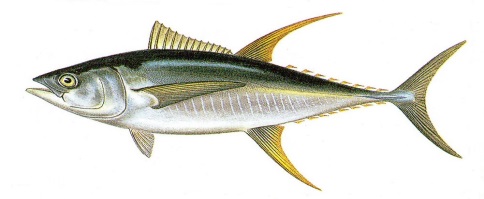 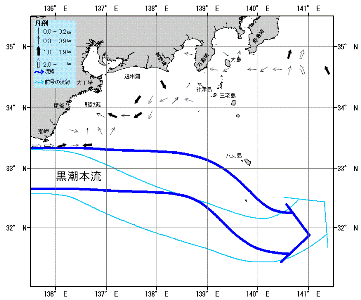 